CLOTHESKo nalogo končaš mi delovni list lahko pošlješ na e-mail dejan.preradovic@os-franaerjavca.si , da ga pregledam in popravim.1. Postavi črke v pravilni vrstni red, tako da sestaviš besede za oblačila. I    R     A   N    T    R   S     E  __________________________O     E    H    S     S ______________________________E    A    J    S      N  _____________________________I    R   S   H   T ______________________________I     N  A   O   R   A     C   T ________________________K    T    J  C   E    A   _____________________________L     G  S   V    O     E _____________________________S   S   L  G  A E S _____________________________S S  S  N L U G  A E S ___________________________I    R     K     S    T _________________________________I    W  S   U    M   I   T    S ____________________________S    S    A   A  D   N   L    _____________________________S    S   O   T     R   H    _______________________________F    A    R   S  C   _________________________________2. Kaj imajo osebe na slikah oblečeno? Napiši vprašanje in odgovor.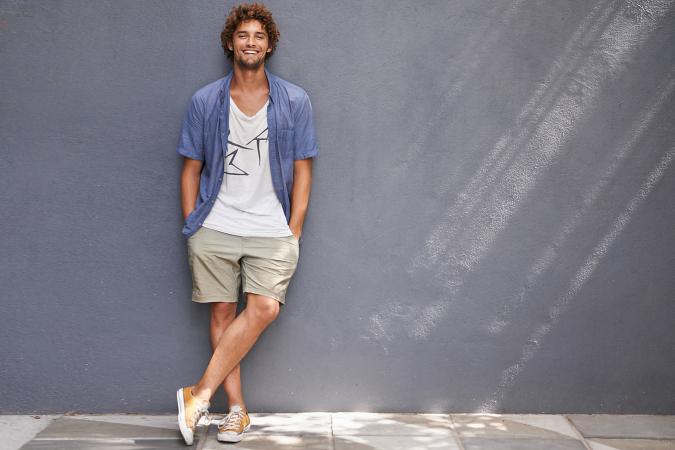 What is _______________________?____________________________________________________________________________________________________________________________________________________________________________________________                                                                                                      _     ____________________________________________________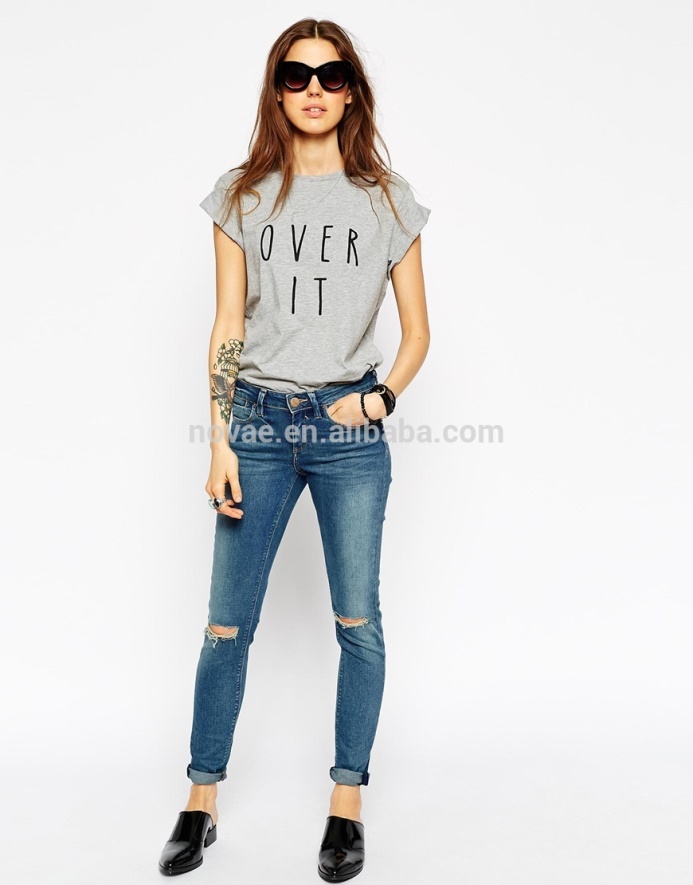 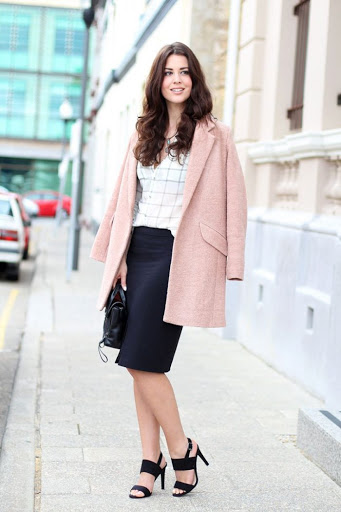 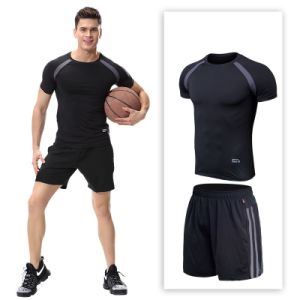 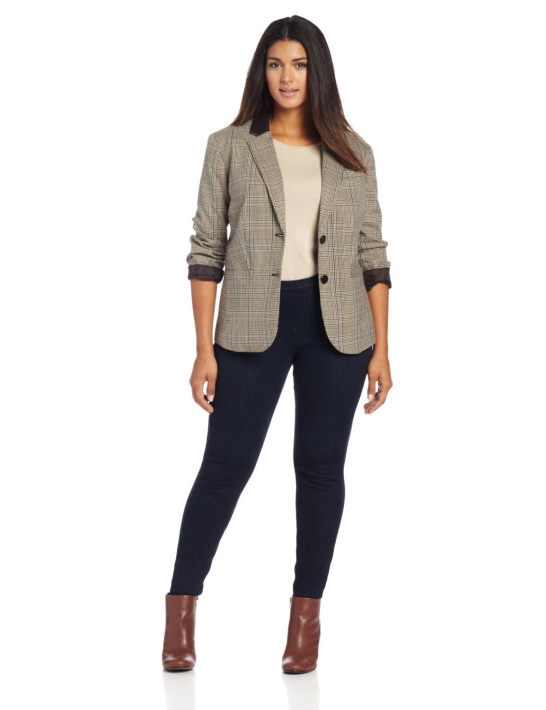 